Prokaryote and Eukaryote Gene Expression Visual Review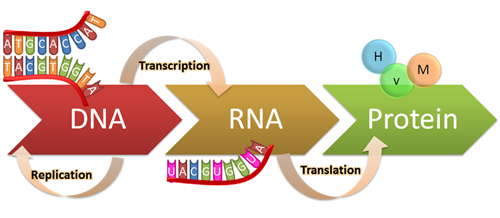 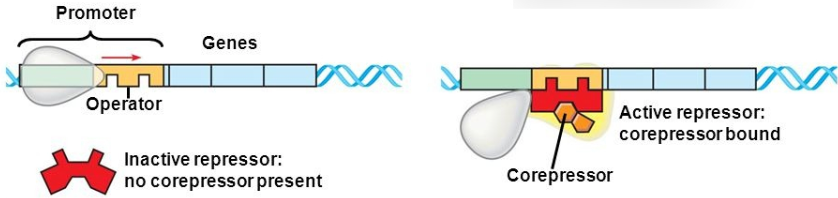 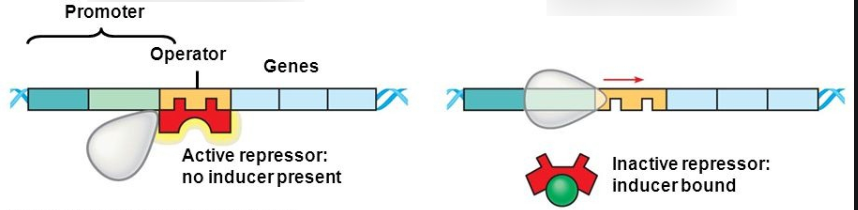 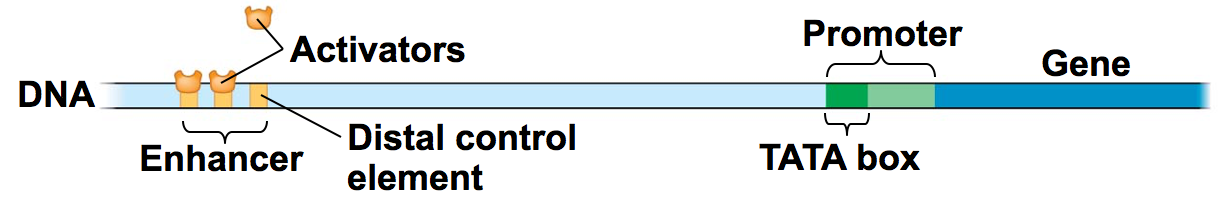 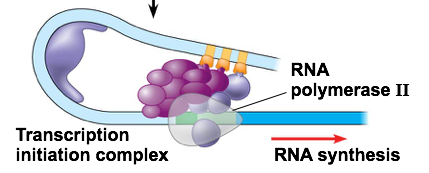 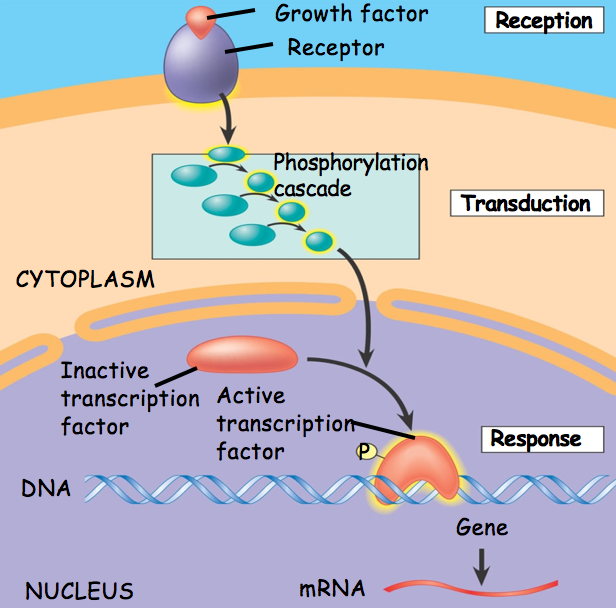 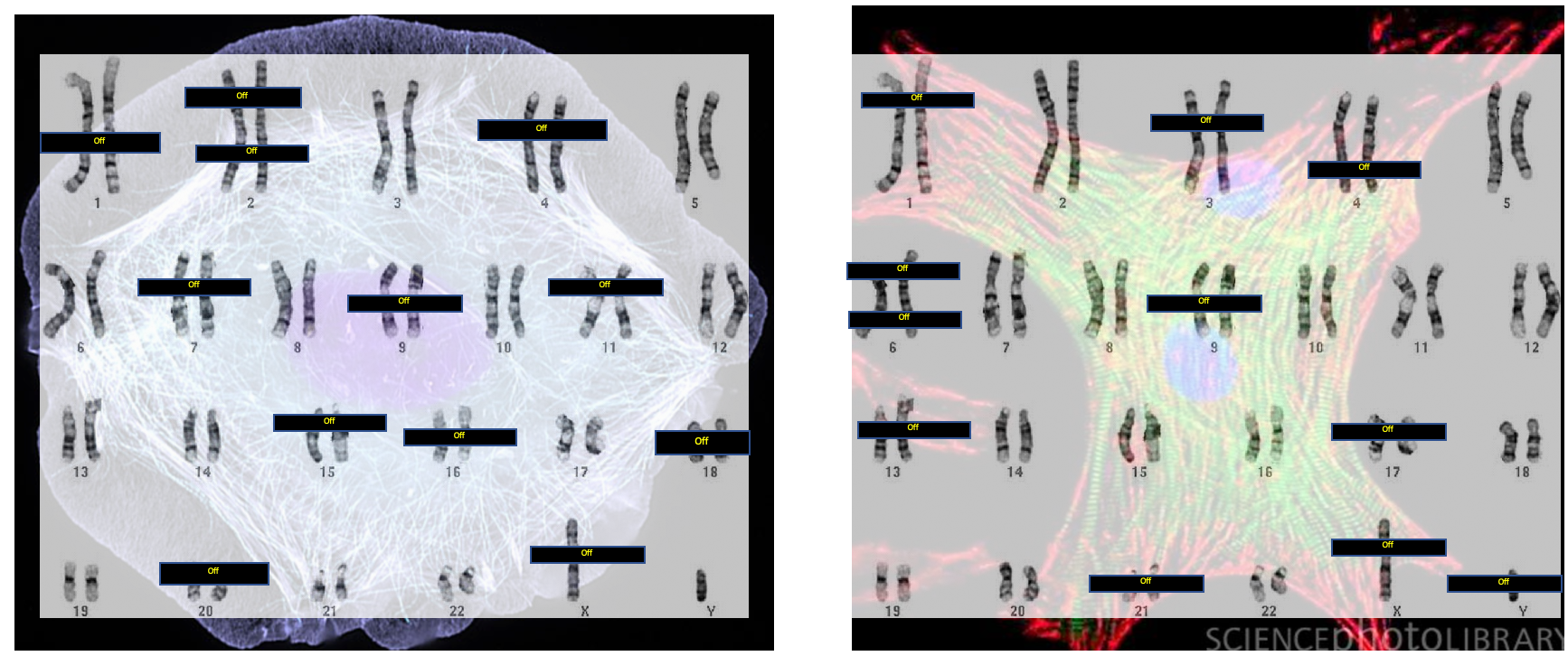 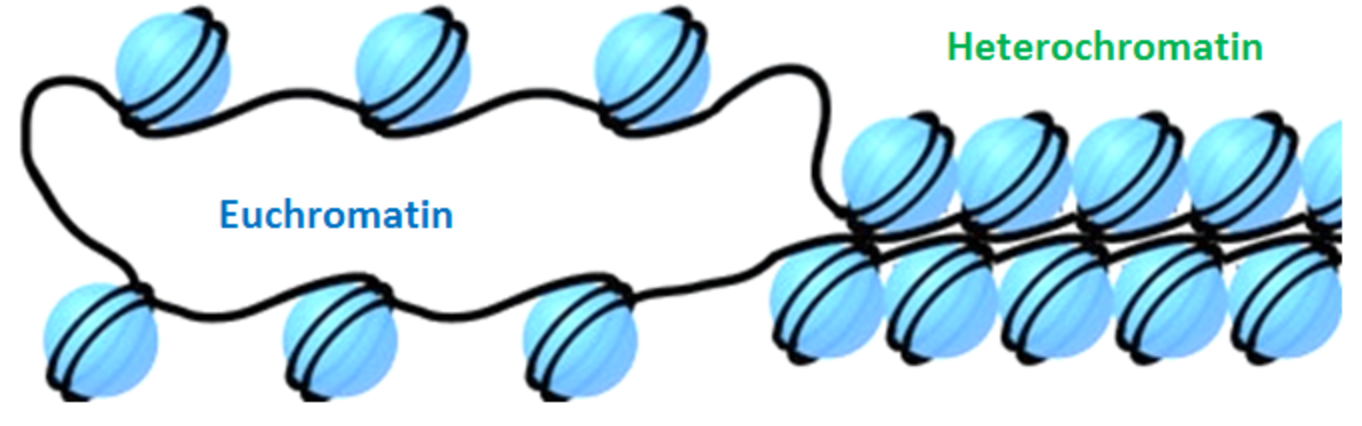 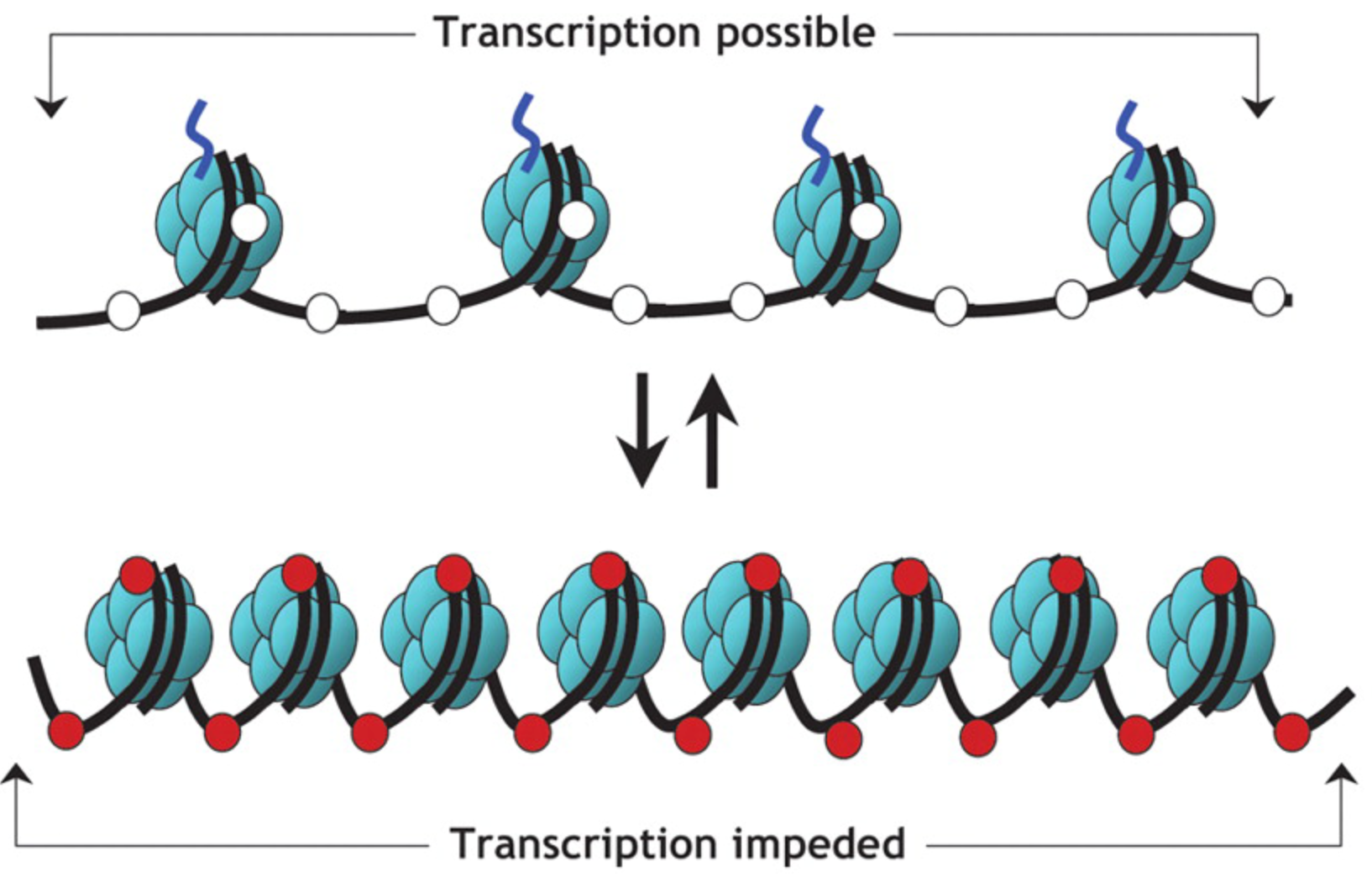 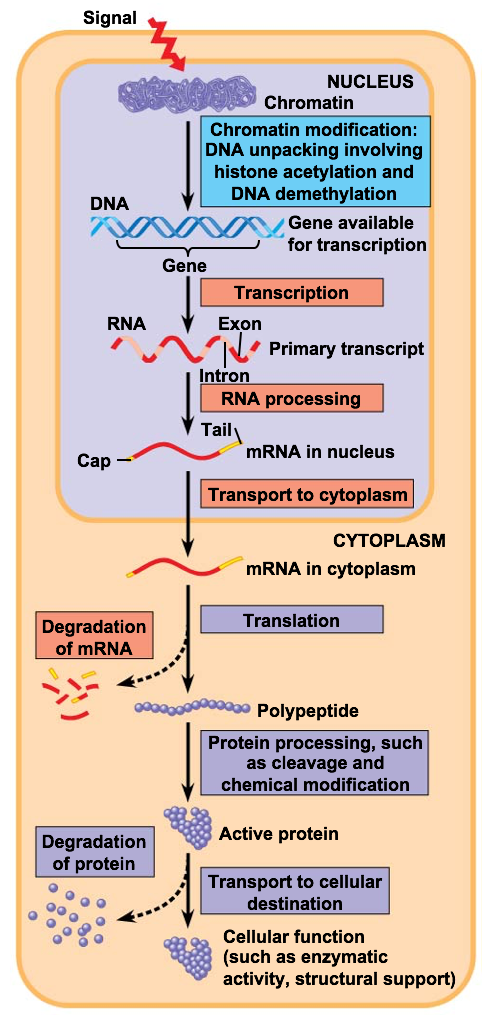 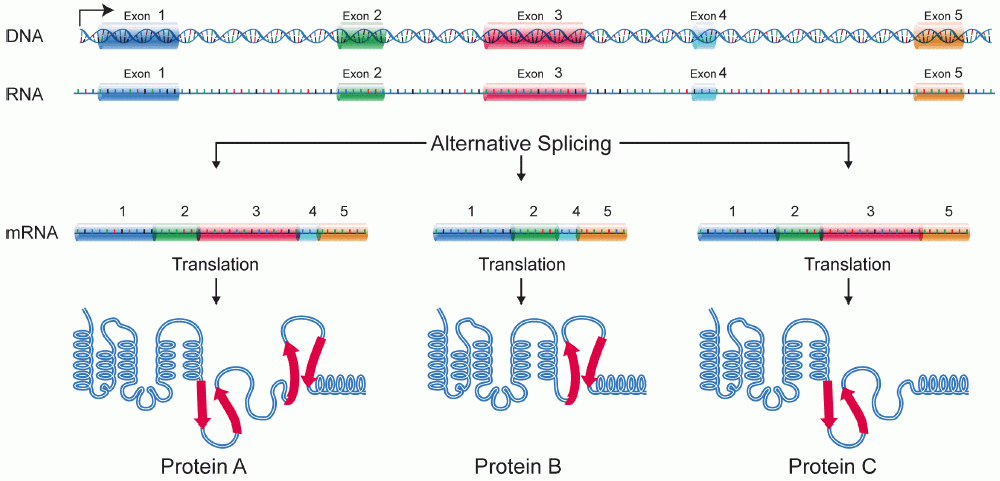 